Newton PARISH COUNCIL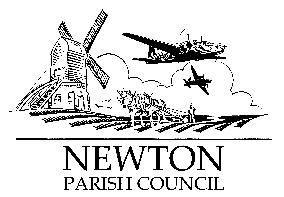 Clerk’s address: 25 The Green, Radcliffe-on-Trent, Nottingham, NG12 2LATelephone: 0115 933 5921E-mail: billbanner@onetel.com                           website: https://newtonparishcouncil.com/PUBLIC NOTICENOTIFICATION OF CASUAL VACANCYNOTICE is hereby given in accordance with the Local Government Act, 1972 Section 87 (2) that a vacancy exists for a Parish Councillor in the parish of NEWTONIf within 14 days (excluding Saturdays, Sundays or Bank Holiday breaks) of the date of this notice,  electors for the electoral area giving notice in writing of a request for an election to fill the vacancy to the “proper officer” of the Borough Council (“proper officer” in this case is the Returning Officer), an election shall be held within sixty days beginning with the day on which public notice of the vacancy was given.If not such notice is given, the Returning Officer will notify the parish council who may then fill the vacancy by co-option.Further information may be obtained from either:The Clerk of the Parish Council – (address as above)orThe Returning OfficerRushcliffe Borough CouncilCivic Centre NG2 5FEDated: 25 AUGUST 2017 